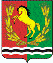 АДМИНИСТРАЦИЯ  МУНИЦИПАЛЬНОГО ОБРАЗОВАНИЯ СТАРОМУКМЕНЕВСКИЙ СЕЛЬСОВЕТ АСЕКЕЕВСКОГО РАЙОНА ОРЕНБУРГСКОЙ  ОБЛАСТИП О С Т А Н О В Л Е Н И Е10.01.2022 г.   			с. Старомукменево		                     № 1-пОб отмене постановления № 35-п от 15.09.2016г. администрации муниципального образования Старомукменевский сельсовет Асекеевского районаВ связи с протестом прокуратуры Асекеевского района на  постановление № 35-п от 15.09.2016г. «Об утверждении Административного регламента исполнения муниципальной функции по осуществлению муниципального контроля за  соблюдением законодательства в области розничной продажи алкогольной продукции на территории муниципального  образования Старомукменевский сельсовет Асекеевского района Оренбургской области» администрация муниципального образования Старомукменевский сельсовет постановляет:1. Отменить постановление № 35-п от 15.09.2016 г. «Об утверждении Административного регламента исполнения муниципальной функции по осуществлению муниципального контроля за соблюдением законодательства в области розничной продажи алкогольной продукции на территории муниципального  образования Старомукменевский сельсовет Асекеевского района Оренбургской области»         2. Постановление вступает в силу со дня его подписания3. Контроль за исполнением постановления оставляю за собой.Глава муниципального образованияСтаромукменевский сельсовет                                                         Р.А.Каюмова